The Parish of St Augustine's with St Luke's
Sharing God's LoveWelcome to our weekly newsletter for
Good News for Friday 27th January 2023Dear Sisters and Brothers in Christ,

Dear Sisters and Brothers in Christ 
This Sunday morning we will be having a 'Healing Worship' service, which means that our focus will be on healing and wholeness and thinking about where God is at work in our lives when we are not well, in body, mind or spirit. God does not always intervene in the ways we hope, ask or expect however, he does want the best for us and offers his Spirit for our ultimate wholeness. 
So often our understanding of the word 'healing' can lead to disappointment, when our prayerful expectations are not met. We do believe however, that he is always responding to our prayers, often in ways beyond our human understanding.
Please do join us as we explore God's touch on our lives today and, if you wish, receive a prayer and the administering of oil following on from Holy Communion.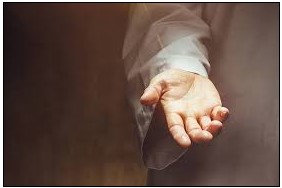 Prayer
Heavenly Father,
you anointed your Son Jesus Christ
with the Holy Spirit and with power
to bring to us the blessings of your kingdom.
Anoint your Church with the same Holy Spirit,
that we who share in his suffering and victory
may bear witness to the gospel of salvation;
through Jesus Christ, your Son our Lord,
who is alive and reigns with you
in the unity of the Holy Spirit,
one God, now and for ever. 
God Bless you 
Revd Steve Spencer & Revd Rachel Winn This Week Services4th Sunday of Epiphany, 29th JanuarySt Augustine's Church: Southborough Lane, Bickley, Bromley BR2 8AT.Holy Communion with Healing Worship – 10amJust a reminder... CLUB JC will be on this SundayIf you are unable to come this service will be Live-Streamed on our YouTube channel address:https://youtube.com/channel/UCR70BiHHimXOLZpMSXV44IQ
Collect God our creator,
who in the beginning
commanded the light to shine out of darkness: 
we pray that the light of the glorious gospel of Christ 
may dispel the darkness of ignorance and unbelief, 
shine into the hearts of all your people, 
and reveal the knowledge of your glory 
in the face of Jesus Christ your Son our Lord, 
who is alive and reigns with you, 
in the unity of the Holy Spirit, 
one God, now and for ever. Amen
Scripture Readings:
First Bible Reading:            1 Corinthians 1: 18-31
Second Bible Reading:       John 2: 1-11
Next Week Services3rd Sunday before Lent, 5th February 
St Augustine's Church: Southborough Lane, Bickley, Bromley BR2 8AT.Café Style Service – 10am, St Augustine’s ChurchNext St Luke’s Services19th February- Service of Holy communion at 5.30pmPARISH NEWS AND NOTICESError in February Diary
If anyone has seen the February Diary, which began to be circulated on Sunday 22nd, please note that there is an amended version now available! Mothers' Union and Merry Pilgrims are both on Wednesday 15th February, (not 23rd) and the first Lent Course will start on Thursday 23rd February! Apologies for our miscommunications.

Diary - February
Why not click on the link to download this and join us where you can? Find the February Diary here.
What is on this Week
Youth Connect - 'Chip Shop Challenge'
SUNDAY 29th January - from 6.00pm to 8.00pm, Barnard RoomOpen to anyone in year 7 and up. Please note the change of day from Saturday to Sunday. Come along as we go on a road trip to find out who has the best chips in town! It's probably best not to eat just before you attend! £3 per person. If you haven't already can you please print and bring a travel permission slip (available from Helen at hbyouthpasty@hotmail.co.uk)
The ARK Toddler Group 
 Starts Wednesday 1st February from 10.00 ~ 11.30am
The Ark runs every Wednesday (term time only) at St Augustine's Church 10.00-11.30am.
 Please use the link below for Eventbrite each week, one ticket per child, tickets on a first come first served basis.
https://www.eventbrite.co.uk/o/st-augustines-with-st-lukes-church-35212875693
If anyone is available to help us set up for our ARK session on Tuesday afternoons at 5pm, please let Helen know. 
  
 WARM WELCOME SPACE and CAMEOThursday 2nd February ~ from 10.30am until 4.00pm
Our Warm Welcome Space is for anyone who needs to keep warm during the energy crisis. Why not come along and meet new friends, work in a quiet space or just sit and read the newspaper?  If you wish to help by providing homemade soup please see Hilary and get on the rota!  




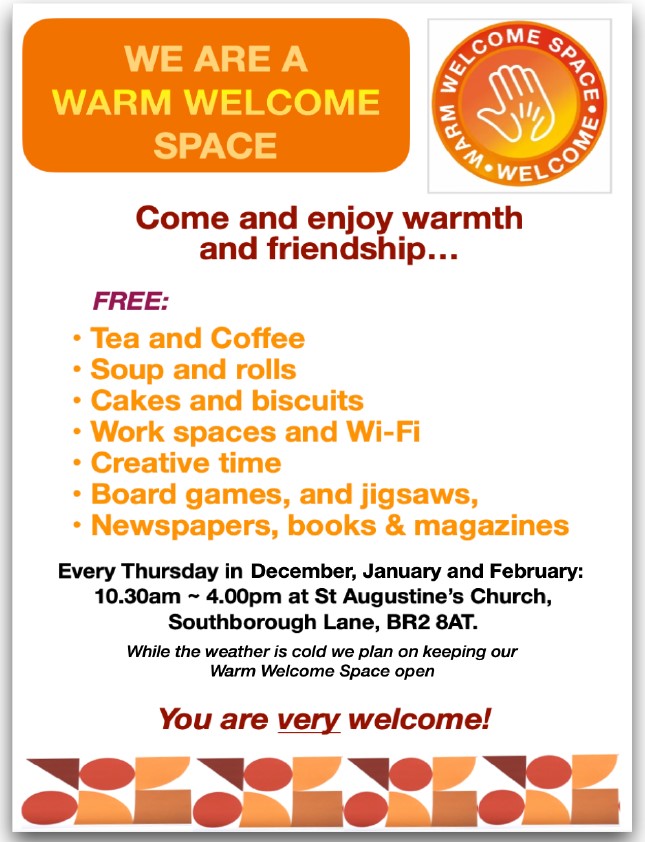 Dates For Your DiaryMidweek Holy Communion
Wednesday 8th February at 12 Noon
Midweek Holy Communion in St Augustine's Church, will take place every second and fourth Wednesday of the month. This is held in the Chapel, and all are welcome. 
Interactive Lent Course: Saturday 18th February
On Saturday 18th February there will be a one-off gathering in St Augustine's Church, run by some of the musical worship leaders. Starting at 9.30am, with coffee and cake, there will be interactive discussion about Simple Worship; looking at what worship is and how and why it encourages us in our faith journeys. Then together we will learn some simple hymns and songs for the Lent season. The session will run until 11.00am ~ All are welcome!
Lent Course ~ ‘Holy Habits; following Jesus’
Our 6-week Lent Course will be starting on Thursday 23rd February and each session will be run 3 times a week, so as to offer people the chance to meet online, in person, on a week day or a weekend. The days and times are as follows:
Thursdays 10.00am - 11.30am ~ in person, St Augustine's chapel ~ led by Rev'd Steve or Rev'd Rachel
Saturdays 10.00am ~ 11.00am on Zoom ~ led by Verity Mitchell
Tuesdays 7.30pm ~ 8.30pm on Zoom ~ hosted by Nigel and Ann Pope (various leaders)
 Lent Resources
There will be an opportunity for people to purchase a small booklet containing 40 Lent Reflections, one for each day leading up to Easter Sunday. Before we order these there will be a sign-up sheet this Sunday at the back of church with a sample booklet for you to look through. If you would like us to order you one - at a cost of £2.99 each- please sign the sheet.

Forget me not Café
Tuesday 21st February at 1.30pm
Is a memory café for anyone with dementia, their families, carers and friends, run by members of the Bromley Common group of churches. For anyone who is needing support because of personal experience or concern about friends or family with dementia and especially for those suffering from dementia and their carers. You are welcome to come along for tea, coffee and cakes available plus a time to relax with a sing-song too.
We meet on the third Tuesday of every month at 1.30 pm in the Garden Room.Charity and Community Updates Cry in the Dark in Ukraine : Call for prayer
This Monday (30th Jan), Steve Cooper, CEO of “Cry in the Dark”, plus Mihaela Dumtrache, head of childrens’ palliative care project (Romania) and Dr Lou Chanarin, paediatrician (UK) will be going on a fact-finding visit to Ukraine, visiting two orphanages in the south-west of the country near Chernivtsi, and at least one in Odessa.  With more than twenty years’ experience of Romanian orphanages and childrens’ palliative care in Romania, they are in a good position to bring help and compassion to a likely similar situation in Ukraine.

Please pray for safety for Steve, Mihaela and Lou, for successful visits, especially in Odessa which is strongly affected by power cuts and scarcity of basic items, for Steve as he drives many hundreds of miles, and for successful border crossings between Romania and Ukraine and through Moldova when visiting Odessa. Please also pray for wisdom for Steve and Lou as they meet people and enter places, as well as for the board of “Cry in the Dark” to use the information gained wisely and to plan.

If you use Facebook and wish to follow their progress next week, please go to https://www.facebook.com/cryinthedark/

Traidcraft
Please could we pray for the staff and all involved with Traidcraft PLC following the sad news this week that they are going into administration. Please see the link below here full details.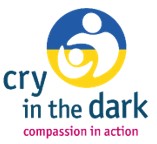 BROMLEY FOOD BANK ~ don't forget us!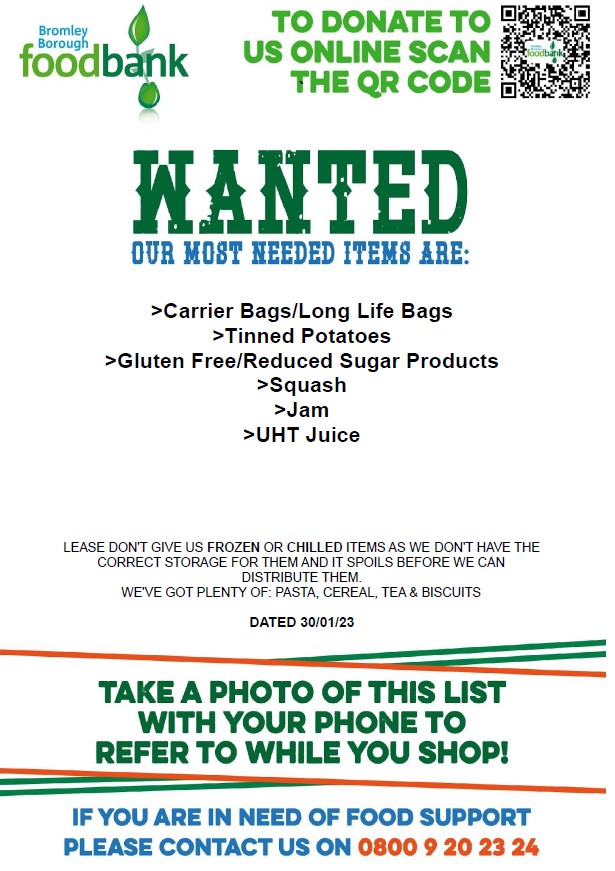 
The Food Bank has plenty of pasta, cereal, biscuits, jam doughnuts and tea

PLEASE DON'T SEND US FROZEN OR CHILLED ITEMS AS WE DON'T HAVE THE CORRECT STORAGE FOR IT AND IT SPOILS BEFORE WE CAN DISTRIBUTE IT

PLEASE MAKE SURE ALL FOOD IS IN DATE BEFORE YOU DONATE IT. The Food Bank has plenty of pasta, pulses, cereal, biscuits, Jam Doughnuts and tea




PLEASE MAKE SURE ALL FOOD IS IN DATE BEFORE YOU DONAED IT. PLEASE DO NOT DONATE ANY OUT OF DATE OR FRESH ITEMSKeep in touchThough we are not all able to meet in person, we certainly don’t want anyone to feel isolated or alone. If you know anyone who might appreciate a call, do let us know by contacting the Vicar or emailing the Office.

We also have a prayer team and you can send in prayer requests for yourself or others. 

Lastly, if you know of someone who would like to receive our weekly newsletter, then forward this email to them and ask them to sign up here.Love, prayers and the peace of the Lord Jesus be with you always.Contact detailsVicar        Rev Steve Spence 
                 07778784331 revsteve.spencer@btinternet.com
Curate     Rev Rachel Winn
                 07311 330202    curaterachel@yahoo.com
Youth & Schools Minister           Helen Baker         
             07576 233119    hbyouthpasty@hotmail.co.uk            
 Parish Office     020 8295 1550   office@st-augustines.org.ukThe parish office is open every weekday morning
between 10am – 1pm
Victoria Bouwer Mon, Weds & Fri
Linda Spencer   Tues & Thurs
 
Hall Bookings    
St Luke’s             bookings@st-augustines.org.uk
St Augustine’s    liz@emailcarter.plus.com  020 8467 8155Online Donations to St Augustine’s with St Luke’s
There are various ways to donate,
You can donate online to our bank details are 20-14-33  20772100.
Payee Account Name 
THE PCC OF THE ECCLESIASTICAL PARISH OF ST AUGUSTINES WITH ST LUKES BROMLEY
Alternatively you can give via credit or debit card on our Online Web Page
Or use the below QR Code – under the Governments Small Donation Scheme we can only claim 25% Gift Aid for donations only up to £30 

St Augustine's with St Luke's Parish Church is a Registered Charity
(Charity Number 1129375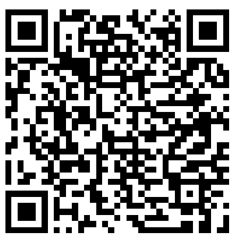 